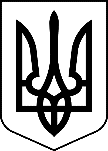 ВИКОНАВЧИЙ ОРГАН КИЇВСЬКОЇ МІСЬКОЇ РАДИ(КИЇВСЬКА МІСЬКА ДЕРЖАВНА АДМІНІСТРАЦІЯ)ДЕПАРТАМЕНТ ЕКОНОМІКИ ТА ІНВЕСТИЦІЙвул.Хрещатик, 36, м. Київ, 01044, тел. (044) 202-72-78, Сall-центр (044) 15-51E-mail: org@guekmda.gov.ua   Код ЄДРПОУ 04633423Голові постійної комісії Київської міської ради з питань бюджету та соціально-економічного розвиткуСтраннікову А.М.Про погодження розпорядженняШановний Андрію Миколайовичу!Департамент економіки та інвестицій на виконання підпункту 17.8 пункту 17 рішення Київської міської ради від 21 грудня 2017 року № 1043/4050 «Про бюджет міста Києва на 2018 рік» направляє копію розпорядження виконавчого органу Київської міської ради (Київської міської державної адміністрації) від 18.07.2018 № 1278 «Про перерозподіл видатків бюджету міста Києва, передбачених Департаменту житлово-комунальної інфраструктури виконавчого органу Київської міської ради (Київської міської державної адміністрації) на 2018 рік».Просимо розглянути та погодити його на найближчому засіданні постійної комісії Київської міської ради з питань бюджету та соціально-економічного розвитку.Додаток на ____ арк.Директор                                        			                          Н.  Мельник Кондратюк 202 72 51___18.07.2018____ № _050/10-4984__________________на № ____________ від _____________